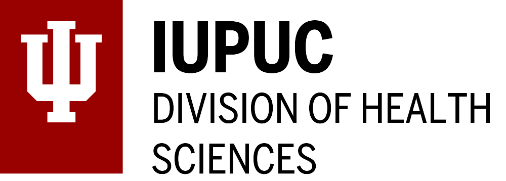 Master of Science in Nusing (MSN) Academic Standing Policy Number: S - 3ScopeDivision of Health Sciences at Indiana University-Purdue University Columbus Master of Science in Nursing (MSN) students.Policy StatementProgression in Coursework MSN courses must be taken in the sequence indicated in the curriculum plan.  A student must complete the entire level of courses before progressing to the next level. Exceptions to this may be granted by the Admissions, Progression, and Graduation (APG) committee, or may be in place by agreement for courses in the MSN plan of study (students should confer with a Division of Health Sciences advisor). Good Standing Students who maintain a minimum cumulative grade point average (GPA) of 3.0 and earn a grade of 'B-'(2.7) or better in all required general education and nursing courses and a grade of 'S' in all courses graded with S/F are progressing normally and will be considered in good standing. Students who do not register for a period of three consecutive semesters will be dismissed from the program.Academic ProbationA student will be placed on academic probation when any of the following conditions exist: The cumulative GPA falls below 'B' (3.0) The semester GPA falls below 'B' (3.0) A grade below 'B' (3.0) has been received in a required didactic course, or a grade of 'U' has been earned in a practicum/clinical course.  A failing grade may be given for the following: Failure to meet course objectives. Academic dishonesty, misconduct, or personal misconduct as defined by Indiana University. Unsafe clinical behavior: including (but not limited to) HIPAA violations, breaking agency policies, breaking course rules related to clinical behavior. Students who are on academic probation shall: Meet with their faculty mentor at least three times per semester to plan for and monitor academic success. Complete a required plan for tutoring/remediation during the period in which he/she is on probation with the student’s academic advisor. Students on academic probation will not be released to register for the next semester until these conditions have been fully met. Academic probation will be removed and a student returned to “good standing” when all the following conditions exist: The cumulative GPA returns to 'B' (3.0) or higher. The semester GPA is 'B' (3.0) or higher. A minimum grade of 'B' (3.0) has been received in the required didactic courses completed, and a grade of 'S' has been earned in the required practicum/clinical courses completed.  All other specific conditions, if required, have been met. The student has been permanently placed in a new cohort.  Students on academic probation will be monitored by the Admission, Progression, and Graduation Committee.  The student may request an opportunity to repeat the course one time.Students who receive a failing grade in a clinical course or in more than one course (clinical and/or didactic) within the same semester will be dismissed from the program. If a course must be repeated, the department may specify additional conditions relating to progression in the program until the course is successfully completed. Evidence of lack of progress toward the degree is described as failure to successfully attain a B– or higher in a course in which an unsatisfactory grade has been previously received. Students who do not complete all degree requirements within a six-year period following initial registration will be dismissed.Note: Students who have been dismissed and reinstated will remain on academic probation throughout the remainder of the program.HistoryApproved by Faculty Staff Council 11/14/19.Last reviewed by Policy and Procedures (P&P) Committee 9/25/19.Scope Policy StatementSanctionsADDITIONAL DETAILS
History
Effective: 11/14/19Last Updated: 9/25/2019Responsible University Office: 
Division of Health Sciences at IUPUC Responsible University Administrator
Division HeadPolicy Contact:
Senior Administrative Assistant, 812-348-7250